КОМИТЕТ ПО ОБРАЗОВАНИЮ ПСКОВСКОЙ ОБЛАСТИПРИКАЗот 25 ноября 2022 г. N ОБ-ОРД-2022-1176ОБ УТВЕРЖДЕНИИ ПОЛОЖЕНИЯ ОБ ОБЩЕСТВЕННОМ СОВЕТЕИ УТВЕРЖДЕНИИ ПЕРСОНАЛЬНОГО СОСТАВА ОБЩЕСТВЕННОГОСОВЕТА ПРИ КОМИТЕТЕ ПО ОБРАЗОВАНИЮ ПСКОВСКОЙ ОБЛАСТИНа основании постановления Правительства Псковской области от 19.07.2022 N 59 "О порядке создания общественных советов при исполнительных органах Псковской области" приказываю:1. Утвердить Положение об Общественном совете при Комитете по образованию Псковской области в соответствии с приложением 1 к настоящему приказу.2. Утвердить персональный состав Общественного совета при Комитете по образованию Псковской области в количестве 5 человек в соответствии с приложением 2 к настоящему приказу.3. Признать утратившим силу приказ Комитета от 17.04.2020 N 395 "О внесении изменений в Положение об Общественном совете при Комитете по образованию Псковской области и утверждении персонального состава Общественного совета при Комитете по образованию Псковской области".4. Контроль за исполнением приказа возложить на заместителя председателя Комитета по образованию Псковской области А.А.Григорьева.Врио председателя КомитетаА.Д.ЕРМАКОВПриложение 1утвержденоприказомКомитета по образованию Псковской областиот 25 ноября 2022 г. N ОБ-ОРД-2022-1176ПОЛОЖЕНИЕОБ ОБЩЕСТВЕННОМ СОВЕТЕ ПРИ КОМИТЕТЕПО ОБРАЗОВАНИЮ ПСКОВСКОЙ ОБЛАСТИI. ОБЩИЕ ПОЛОЖЕНИЯ1.1. Настоящее Положение определяет задачи и полномочия, порядок формирования и порядок деятельности Общественного совета при Комитете по образованию Псковской области (далее - Совет).1.2. Совет создается с целью обеспечения взаимодействия управления с общественными объединениями и иными некоммерческими организациями, повышения гласности и прозрачности деятельности Комитета по образованию Псковской области (далее - Комитет) по реализации полномочий, отнесенных к его ведению.1.3. Совет руководствуется в своей деятельности Конституцией Российской Федерации, федеральными законами, указами и распоряжениями Президента Российской Федерации, постановлениями и распоряжениями Правительства Российской Федерации, иными нормативными правовыми актами Российской Федерации, законами Псковской области, указами и распоряжениями Губернатора Псковской области, постановлениями и распоряжениями Правительства Псковской области, а также настоящим Положением.1.4. Решения Совета носят рекомендательный характер.1.5. Совет является постоянно действующим совещательным органом.1.6. Совет осуществляет свою работу на основе взаимной заинтересованности представителей гражданского общества, бизнеса, органов исполнительной власти и местного самоуправления, средств массовой информации, населения области в решении проблем социально-экономического, общественного и иного характера.1.7. Совет при осуществлении возложенных на него задач взаимодействует с федеральными органами государственной власти, органами государственной власти, иными государственными органами Псковской области, органами местного самоуправления, иными совещательными и консультативными органами области, общественными объединениями, экспертными сообществами и другими организациями.1.8. Совет призван влиять на содержание принимаемых властью решений и оценивать эффективность деятельности власти в сфере образования, науки и молодежной политики.1.9. Совет осуществляет свою деятельность на общественных началах и безвозмездной основе.1.10. Цели и задачи Совета могут изменяться и дополняться в зависимости от результатов работы, а также с учетом экономической, социальной и политической ситуации в области.II. ОСНОВНЫЕ ЗАДАЧИ И ФУНКЦИИ ОБЩЕСТВЕННОГО СОВЕТА2.1. Задачами Общественного совета являются:2.1.1. Содействие эффективному взаимодействию Комитета с общественными объединениями и иными некоммерческими организациями, педагогическим, научным и родительским сообществами Псковской области и использование их потенциала для повышения эффективности реализации полномочий Комитета в сфере образования, формирования обоснованных предложений в указанной сфере деятельности.2.1.2. Экспертная оценка стратегических направлений деятельности Комитета.2.1.3. Выдвижение и обсуждение общественных инициатив, связанных с выявлением и решением наиболее актуальных проблем в сфере деятельности Комитета.2.2. Общественный совет для выполнения задач, указанных в пункте 2.1 настоящего Положения, реализует следующие полномочия:2.2.1. Дает экспертную оценку стратегических направлений деятельности Комитета по развитию региональной системы образования.2.2.2. Рассматривает инициативы общественных объединений в установленной сфере деятельности Комитета и вносит в Комитет предложения по их рассмотрению и реализации.2.2.3. Выявляет общественно значимые приоритеты в области образования и вносит в Комитет предложения по их проработке.2.2.4. Проводит обсуждение ключевых проектов нормативных правовых актов Псковской области, концепций, программ в пределах компетенции Комитета.2.2.5. Участвует в осуществлении общественного контроля в порядке и формах, предусмотренных Федеральным законом от 21 июля 2014 г. N 212-ФЗ "Об основах общественного контроля в Российской Федерации", другими федеральными законами и иными нормативными правовыми актами Российской Федерации, законами области и иными нормативными правовыми актами области.2.2.6. Содействует учету прав и законных интересов общественных объединений, правозащитных, религиозных и иных организаций при общественной оценке деятельности органов исполнительной власти области, при которых они созданы.III. ПОРЯДОК ФОРМИРОВАНИЯ ОБЩЕСТВЕННОГО СОВЕТА3.1. Общественный совет формируется на основе добровольного участия граждан в его деятельности.3.2. Количественный состав Общественного совета составляет не менее 5 и не более 9 человек.3.3. В состав Общественного совета входят председатель Общественного совета, заместитель председателя Общественного совета, секретарь Общественного совета и члены Общественного совета.3.4. Персональный состав Общественного совета формируется из числа работников сферы образования и науки, членов общественных объединений, профессиональных союзов, граждан, проживающих в Псковской области, деятельность которых получила широкое общественное признание. Допускается включение сотрудников органов государственной власти и органов местного самоуправления, осуществляющих управление в сфере образования, но не более 10% от максимально допустимой численности Общественного совета.3.5. Состав Общественного совета формируется путем направления председателем Комитета обращений в адрес круга лиц, указанного в п. 3.4 настоящего Положения, а также посредством самовыдвижения граждан и обращений, поступающих в инициативном порядке от общественных объединений и иных некоммерческих организаций.3.6. Состав Общественного совета и его изменения утверждаются приказом Комитета.3.7. При формировании первоначального состава Общественного совета членство в Общественном совете оформляется путем устного согласования обращений Комитета в адрес кандидатов в члены Общественного совета.3.8. Член Общественного совета может выйти из состава Общественного совета на основании письменного заявления на имя председателя Общественного совета.3.9. Член Общественного совета может быть исключен из состава Общественного совета по решению Общественного совета простым большинством голосов от общего числа членов Общественного совета в случаях, если он не участвовал в работе Общественного совета более 6 месяцев непрерывно.3.10. Состав Общественного совета подлежит ротации 1 раз в два года на 20% от предельно допустимой численности членов Общественного совета. Решение принимается простым большинством голосов от числа членов Общественного совета.3.11. Председатель Общественного совета и заместитель председателя Общественного совета избираются на первом заседании простым большинством голосов путем проведения тайного, прямого голосования сроком на один год с момента проведения первого заседания Общественного совета.3.12. В перерывах между заседаниями Общественного совета собирается Президиум Общественного совета (далее - Президиум) в составе 3 человек из числа членов Общественного совета. Члены Президиума избираются на первом заседании простым большинством голосов путем проведения открытого, прямого голосования.IV. ОРГАНИЗАЦИЯ ДЕЯТЕЛЬНОСТИ ОБЩЕСТВЕННОГО СОВЕТА4.1. Общественный совет строит свою деятельность исходя из задач и полномочий, указанных в разделе 2 настоящего Положения.4.2. В компетенцию председателя Общественного совета (далее - Председателя) входит:4.2.1. Определение приоритетных направлений деятельности Общественного совета.4.2.2. Организация работы Общественного совета.4.2.3. Внесение на утверждение Общественного совета ежегодных планов работы, утверждение повестки заседания и списка лиц, приглашенных на заседание Общественного совета.4.2.4. Координация деятельности членов Общественного совета.4.2.5. Принятие решения о проведении заседаний Президиума, определение круга вопросов, рассматриваемых на заседаниях Президиума, руководство его работой.4.2.6. Подписание протоколов заседаний и других документов, исходящих от Общественного совета.4.2.7. Взаимодействие с руководством Комитета по вопросам реализации решений Общественного совета.4.2.8. Выступление с докладом по итогам работы Общественного совета за год.4.3. Председатель руководит деятельностью Общественного совета, председательствует на заседаниях, осуществляет контроль за исполнением принятых Общественным советом решений.4.4. В отсутствие Председателя его функции исполняет заместитель председателя Общественного совета (далее - заместитель Председателя).4.5. Для обеспечения деятельности Общественного совета приказом Комитета назначается секретарь из числа сотрудников Комитета. Секретарь Общественного совета (далее - секретарь) не является членом Общественного совета.4.6. В компетенцию секретаря входит:4.6.1. Организация текущей деятельности Общественного совета.4.6.2. Информирование членов Общественного совета о времени, месте и повестке дня предстоящего заседания, а также рассылка материалов к заседанию Общественного совета не позднее чем за два дня до даты его проведения.4.6.3. Оформление информационно-аналитических материалов к заседанию по вопросам, включенным в повестку дня.4.6.4. Ведение протокола заседаний Общественного совета и Президиума.В компетенцию Президиума входит:4.7.1. Внесение предложений Председателю по определению приоритетных направлений деятельности Общественного совета.4.7.2. Формирование повестки заседания Общественного совета с учетом тем, заявленных к обсуждению в годовом плане работы Общественного совета, и предложений, поступивших от членов Общественного совета.4.7.3. Предварительное рассмотрение вопросов, включенных в повестку заседания Общественного совета.4.7.4. Подготовка проектов решений Общественного совета и иных документов, исходящих от Общественного совета.4.7.5. Принятие решений по ротации членов Общественного совета с учетом положений п. 3.10 настоящего Положения.4.7.6. Подготовка предложений по внесению изменений и дополнений в настоящее Положение.4.7.7. Формирование списка лиц, приглашаемых на заседания Общественного совета.4.8. Заседания Президиума проходят по решению Председателя не позднее чем за десять дней до даты проведения заседания Общественного совета.4.9. По итогам заседания Президиума составляется протокол.4.10. Секретарь информирует членов Общественного совета о дате проведения заседания Президиума не позднее чем за пять календарных дней до даты его проведения.4.11. Члены Общественного совета имеют право:4.11.1. Вносить предложения по формированию повестки заседаний Общественного совета.4.11.2. Участвовать в заседаниях Общественного совета, высказывать особое мнение по вопросам, рассматриваемым на заседаниях Общественного совета.4.11.3. Вносить предложения в годовой план работы Общественного совета.4.11.4. Участвовать в выборах Председателя, заместителя Председателя и членов Президиума.4.11.5. Предлагать кандидатуры на выборные должности.4.11.6. Осуществлять иные полномочия в рамках деятельности Общественного совета.4.12. Общественный совет осуществляет свою деятельность в соответствии с планом работы на очередной календарный год, принимаемым на заседании Общественного совета по представлению Председателя не позднее 15 декабря текущего года и согласованным с Комитетом.4.13. Основной формой деятельности Общественного совета являются заседания.4.14. Очередные заседания Общественного совета проводятся не реже одного раза в квартал в соответствии с годовым планом работы Общественного совета.4.15. Внеочередное заседание Общественного совета проводится по решению председателя Общественного совета, принимаемому по согласованию с Комитетом.4.16. Заседание Общественного совета считается правомочным, если в нем участвует не менее половины членов Общественного совета.4.17. Решения Общественного совета принимаются простым большинством голосов путем открытого голосования. При равном количестве голосов решающее значение имеет голос председателя.4.18. Решения, принятые на заседаниях Общественного совета, отражаются в протоколах заседаний Общественного совета, копии которых представляются руководству Комитета в течение 3 календарных дней после заседания Общественного совета.4.19. Решения, принятые на заседании Общественного совета, размещаются на официальном сайте Комитета не позднее 5 календарных дней после заседания Общественного совета.4.20. Члены Общественного совета, не согласные с принятыми на заседании решениями, могут письменно изложить свое особое мнение, которое приобщается к протоколу заседания.4.21. Председатель Комитета и его заместители могут участвовать в заседаниях Общественного совета без права голоса. На заседания Общественного совета могут также приглашаться иные лица, не являющиеся членами Общественного совета.4.22. Члены Общественного совета, являющиеся руководителями образовательных организаций, не участвуют в заседаниях по вопросам независимой оценки качества образовательной деятельности организаций.4.23. Организационно-техническое обеспечение деятельности Общественного совета осуществляет Комитет.Приложение 2к приказуКомитета по образованию Псковской областиот 25 ноября 2022 г. N ОБ-ОРД-2022-1176ПЕРСОНАЛЬНЫЙ СОСТАВ ОБЩЕСТВЕННОГО СОВЕТА ПРИКОМИТЕТЕ ПО ОБРАЗОВАНИЮ ПСКОВСКОЙ ОБЛАСТИ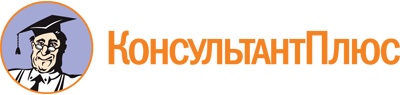 Приказ Комитета по образованию Псковской области от 25.11.2022 N ОБ-ОРД-2022-1176
"Об утверждении Положения об Общественном совете и утверждении персонального состава Общественного совета при Комитете по образованию Псковской области"Документ предоставлен КонсультантПлюс

www.consultant.ru

Дата сохранения: 10.12.2022
 Nп/пФИОДолжность и место работы, общественная деятельностьКонтактные данныеИтоговое решение1ГорбачеваНатальяНиколаевнаПредседатель Псковской областной организации Профсоюза работников народного образования и науки РФ8-921-217-25-07эл. адрес:n.gorbacheva@mail.ruутвердить2СоловьевИгорьИвановичДиректор Детской деревни SOS Псков, член общественного совета при Уполномоченном по правам ребенка в Псковской области, член совета отцов Псковской области8-921-001-24-44эл. адрес:igor.solovjev@sos-dd.orgутвердить3МишаковаВалерия ВалентиновнаПредседатель Псковского регионального отделения ООО "Российский Красный Крест"7 (8112) 72-09-11эл. адрес:60region@redcross.ruутвердить4ИвановаЗинаидаНиколаевнаДиректор ГБПОУ "Псковский областной колледж искусств им. Н.А.Римского-Корсакова", член общественной палаты Псковской области, кандидат педагогических наук, заслуженный работник культуры РФ8-921-703-00-38эл. адрес: direktorpoki@mail.ruутвердить5ЛобаревДмитрий СергеевичСтарший преподаватель кафедры математики и теории игр, начальник управления коммуникаций в сфере общего образования и организации приема обучающихся ФГБОУ ВО "Псковский государственный университет", председатель Псковской областной общественной организации "Центр развития кадрового потенциала"8-921-214-34-52эл. адрес:lds1979@mail.ruутвердить